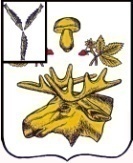 СОБРАНИЕБАЗАРНО-КАРАБУЛАКСКОГО МУНИЦИПАЛЬНОГО РАЙОНА САРАТОВСКОЙ ОБЛАСТИРЕШЕНИЕ     « 14» августа  2020 г	.					                                            №  121Руководствуясь Земельным кодексом РФ от 25.10.2001г. № 136-ФЗ, в соответствии ст. 10  Федерального закона от 13.07.2015г. № 218-ФЗ « О государственной регистрации недвижимости»,  Федеральным законом от 23.06.2014г № 171-ФЗ «О внесении изменений в Земельный кодекс РФ и отдельные законодательные акты РФ», решением Совета Алексеевского муниципального образования Базарно-Карабулакского муниципального района Саратовской области от 06.05.2020г. № 13а «О назначении публичных слушаний», заключением публичных слушаний, руководствуясь Уставом Базарно-Карабулакского муниципального района, Собрание Базарно-Карабулакского муниципального района                                                          РЕШИЛО:1. Внести изменения в решение Собрания Базарно-Карабулакского муниципального района Саратовской области от 26.12.2016 года № 36 «Об утверждении Правил землепользования и застройки территории Алексеевского муниципального образования Базарно-Карабулакского муниципального района Саратовской области»  в статью  38 «Градостроительные регламенты»:Внесение изменений в правила землепользования и застройки территории Алексеевского муниципального образования:1.1. перевести часть территории зоны ОТ «Открытые природные пространства», в зону СХ-2 «Объекты сельскохозяйственного производства» (согласно приложению №1) ;1.2. перевести территории зон: СХ-3 «Зона садоводства и огородничества», ОТ «Открытые природные пространства», в зону СХ-2 «Объекты сельскохозяйственного производства» (согласно приложению №2);1.3. перевести части территорий зон: СХ-3 «Зона садоводства и огородничества», ОТ «Открытие природные пространства» в зону Ж-1 «малоэтажная жилая застройка» (согласно приложению №3);2. Контроль  исполнения  настоящего решения возложить на секретаря Собрания Базарно-Карабулакского муниципального района Н.А. Крупнову.Настоящее решение вступает в силу со дня его опубликования (обнародования).Председатель Собрания                                                                                                             муниципального района                                                                                    Л.П. КомароваГлава муниципального района                                                                        О.А. ЧумбаевО внесении изменений в решение Собрания Базарно-Карабулакского муниципального района Саратовской области от 26.12.2016г.  № 36 «Об утверждении Правил землепользования и застройки территории поселения Алексеевского муниципального образования»